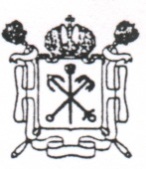 ПРАВИТЕЛЬСТВО САНКТ-ПЕТЕРБУРГАКОМИТЕТ ПО ОБРАЗОВАНИЮГосударственное бюджетное общеобразовательное учреждениесредняя общеобразовательная школа № 553 с углублённым изучением английского языка Фрунзенского района Санкт-ПетербургаПоложениео ведении журнала ГПД в ГБОУ СОШ № 553 с углублённым изучением английского языка Фрунзенского района Санкт-Петербурга1. Общие положения1.1. Журнал ГПД является документом, ведение которого обязательно для каждого воспитателя и руководителя кружка, проводящего занятия в ГПД.1.2. К ведению журнала ГПД допускаются только воспитатели и руководители кружков, работающие в конкретной группе, а также административные работники, курирующие работу ГПД.1.3. Все записи в журнале ГПД должны вестись четко и аккуратно, без исправлений, чернилами (пастой) черного цвета. В исключительных случаях допускается делать исправления, которые необходимо оговорить в нижней части страницы, заверив их личной подписью (с расшифровкой и датой) воспитателя (руководителя кружка), сделавшего исправление.1.4. В журнал разрешается вносить фамилии только тех учащихся, которые зачислены в группу продленного дня приказом директора школы, Если учащийся прервал посещение группы продленного дня и его выбытие оформлено приказом директора школы, то в графе «Дата выбытия» следует вписать число и месяц отчисления из группы. Если учащийся начал посещать группу продленного дня не с начала учебного года, фамилия его заносится в журнал в конце списка,  с указанием даты зачисления, даты и номера приказа директора.1.5. КАТЕГОРИЧЕСКИ ЗАПРЕЩАЕТСЯ ДОПУСКАТЬ УЧАЩИХСЯ К РАБОТЕ С ЖУРНАЛАМИ ГПД!		2. Обязанности воспитателя2.1. Воспитатель заполняет в журнале ГПД:титульный лист (обложку) с указанием номера группы и своей фамилии;общие сведения о группе (с. 1)сведения об обучающихся (с. 4);показатели здоровья обучающихся (на основании сведений в классных журналах) (с. 5);режим в ГПД на каждую учебную четверть (триместр) (с. 6);сведения о воспитателях и руководителях кружков (с. 7);списки учащихся на всех четных страницах (с. 8–32);сведения о занятости обучающихся во внеурочное время по полугодиям (на основании классных журналов) (с. 34 – 37);сведения о родителях (законных представителях) обучающихся (с. 38–39).2.2. Ежедневно отмечает посещаемость обучающимися группы продленного дня на четных страницах журнала (с. 8–32).2.3. Ежедневно записывает информацию о проведении воспитательных мероприятий (дату проведения, содержание работы, продолжительность) и ставит свою подпись на нечетных страницах журнала (с. 9 –33).3. Обязанности руководителей кружков3.1. Руководитель кружка обязан записывать информацию о проводимых за счет развивающих часов ГПД кружковых занятиях (с указанием содержания работы и количества часов) и ставить свою подпись на нечетных страницах журнала (с. 9–33).Примечания: При заполнении сведений об учащихся и их родителях (законных представителях) следует руководствоваться федеральным законом «О персональных данных».УТВЕРЖДАЮДиректор ГБОУ СОШ № 553Фрунзенского районаСанкт-Петербурга_________А.А. СудаковПриказ № ____ от 01.09.2015 ПРИНЯТО Решением Совета ОУПротокол №  8 от 31.08.2015секретарь Совета школы_________Н.А. ХараишвилиСогласованос Советом родителей Председатель Совета родителей _____________________                